Pielikums
 Mārupes novada pašvaldības domes
2023. gada 28. jūnija saistošajiem noteikumiem Nr. 23/2023
"Par Mārupes novada pašvaldības finansētu
 aprūpes mājās pakalpojumu nepilngadīgām
 personām ar invaliditāti"Aprūpes pakalpojuma nepieciešamības novērtēšana un apjoma noteikšana bērniem ar invaliditāti2. Bērna personas kods             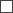 Speciālista paraksts:___________________________________________________Aizpildīšanas datums:____________________1. Bērna vārds, uzvārds3. Likumiskā pārstāvja vārds, uzvārds4. Bērna deklarētā dzīvesvietas adrese5. Aprūpes pakalpojuma pieprasīšana5.1. Veselības un darbspēju ekspertīzes ārstu valsts komisijas atzinums par īpašas kopšanas nepieciešamību ir , līdz_________. ________________________. _______________ . gads; nav5.2. Aprūpes pakalpojuma nepieciešamības iemesli (norādīt visus aktuālos iemeslus) lai veiktu darba pienākumus, vai saimniecisko darbību; lai apmeklētu izglītības iestādi, vai profesionālās pilnveides kursus; lai apmeklētu Nodarbinātības valsts aģentūras organizētos pasākumus; lai apmeklētu sociālās/ medicīniskās rehabilitācijas vai citus ārstniecības pakalpojumus; citi objektīvie iemesli, kur iemeslu dēļ nevar nodrošināt bērna aprūpi un uzraudzību nepieciešamajā apjomā5.3. Vēlamais aprūpes pakalpojuma izmantošanas biežums, laiks pastāvīga palīdzība un uzraudzība (ikdienā); periodiska palīdzība un uzraudzība 3 dienas nedēļā un vairāk; periodiska palīdzība un uzraudzība 1–2 dienas nedēļā; epizodiska palīdzība dažas dienas mēnesī; epizodiska palīdzība vienu reizi mēnesī vai retāk.6. Valsts, pašvaldības un citu atbalsta resursu izmantošana bērna aprūpes un uzraudzības nodrošināšanai6. Valsts, pašvaldības un citu atbalsta resursu izmantošana bērna aprūpes un uzraudzības nodrošināšanaiStundu skaits diennaktī/mēnesīStundu skaits diennaktī/mēnesīStundu skaits diennaktī/mēnesīStundu skaits diennaktī/mēnesī6.1. Kopā dzīvojošo ģimenes (mājsaimniecības) personu iespējas sniegt nepieciešamo atbalstu aprūpei. Ir/nav6.1. Kopā dzīvojošo ģimenes (mājsaimniecības) personu iespējas sniegt nepieciešamo atbalstu aprūpei. Ir/nav6.1. Kopā dzīvojošo ģimenes (mājsaimniecības) personu iespējas sniegt nepieciešamo atbalstu aprūpei. Ir/nav6.1. Kopā dzīvojošo ģimenes (mājsaimniecības) personu iespējas sniegt nepieciešamo atbalstu aprūpei. Ir/nav6.1. Kopā dzīvojošo ģimenes (mājsaimniecības) personu iespējas sniegt nepieciešamo atbalstu aprūpei. Ir/nav6.1. Kopā dzīvojošo ģimenes (mājsaimniecības) personu iespējas sniegt nepieciešamo atbalstu aprūpei. Ir/nav mājsaimniecībā dzīvojošās pilngadīgās personas; mājsaimniecībā dzīvojošās pilngadīgās personas;4h/84 – 88 h mēn.4h/84 – 88 h mēn.4h/84 – 88 h mēn.4h/84 – 88 h mēn.Komentāri:Komentāri:6.2. Likumisko pārstāvju vai audžuģimeņu locekļu apgrūtinājumi iesaistīties bērna aprūpē un uzraudzībā6.2. Likumisko pārstāvju vai audžuģimeņu locekļu apgrūtinājumi iesaistīties bērna aprūpē un uzraudzībā  noslodze darbā (norādīt darba slodzi)_______________________________________________;  noslodze darbā (norādīt darba slodzi)_______________________________________________;  nepieciešamība veikt privātas, veselības, darījumu lietas bez bērna klātbūtnes;  nepieciešamība veikt privātas, veselības, darījumu lietas bez bērna klātbūtnes;  citi apgrūtinājumi.  citi apgrūtinājumi.6.3. Bērna skolas dienas pārklājums6.3. Bērna skolas dienas pārklājums6.3. Bērna skolas dienas pārklājums6.3. Bērna skolas dienas pārklājums6.3. Bērna skolas dienas pārklājums6.3. Bērna skolas dienas pārklājums  bērns apmeklē izglītības iestādi dzīves vietā;  bērns apmeklē izglītības iestādi dzīves vietā;  bērns apgūst izglītību mājas apmācībā;  bērns apgūst izglītību mājas apmācībā;  bērns izglītību apgūst speciālajā izglītības iestādē;  bērns izglītību apgūst speciālajā izglītības iestādē;  bērns izmanto skolas pagarinātās dienas pakalpojumu;  bērns izmanto skolas pagarinātās dienas pakalpojumu;  cits  citsKomentāriKomentāri6.4. Bērnam pieejamās aktivitātes, pasākumi, sociālie un ārstniecības pakalpojumi6.4. Bērnam pieejamās aktivitātes, pasākumi, sociālie un ārstniecības pakalpojumi6.4. Bērnam pieejamās aktivitātes, pasākumi, sociālie un ārstniecības pakalpojumi6.4. Bērnam pieejamās aktivitātes, pasākumi, sociālie un ārstniecības pakalpojumi6.4. Bērnam pieejamās aktivitātes, pasākumi, sociālie un ārstniecības pakalpojumi6.4. Bērnam pieejamās aktivitātes, pasākumi, sociālie un ārstniecības pakalpojumi  asistenta pakalpojums pašvaldībā;  asistenta pakalpojums pašvaldībā;  dienas aprūpes centra pakalpojums;  dienas aprūpes centra pakalpojums;  atelpas brīža pakalpojums;  atelpas brīža pakalpojums;  medicīniskās/ sociālās rehabilitācijas, vai citi pakalpojumi;  medicīniskās/ sociālās rehabilitācijas, vai citi pakalpojumi;KomentāriKomentāri7. Aprūpes pakalpojuma apjoma (h) noteikšana. Novērtēšanas piezīmes7. Aprūpes pakalpojuma apjoma (h) noteikšana. Novērtēšanas piezīmes7. Aprūpes pakalpojuma apjoma (h) noteikšana. Novērtēšanas piezīmes7. Aprūpes pakalpojuma apjoma (h) noteikšana. Novērtēšanas piezīmes7. Aprūpes pakalpojuma apjoma (h) noteikšana. Novērtēšanas piezīmes7. Aprūpes pakalpojuma apjoma (h) noteikšana. Novērtēšanas piezīmes7.1.Sociālās aprūpes pakalpojuma noteikšana ir saistīta ar darba dienas nosacītu indikatīvu laika sadalījumu (nosacīti pieņemot, ka 8 h diennaktī ir paredzētas miegam, 8 h bērns ir iesaistījies izglītības aktivitātēs un 8 h bērns ir tiešā vecāku aprūpē);Sociālās aprūpes pakalpojuma noteikšana ir saistīta ar darba dienas nosacītu indikatīvu laika sadalījumu (nosacīti pieņemot, ka 8 h diennaktī ir paredzētas miegam, 8 h bērns ir iesaistījies izglītības aktivitātēs un 8 h bērns ir tiešā vecāku aprūpē);7.2.Pusei no laika, kad bērns ir vecāku tiešā aprūpē, 4h dienā vai 80/100 h mēnesī, tiek sniegts valsts atbalsts asistenta pakalpojuma veidā;Pusei no laika, kad bērns ir vecāku tiešā aprūpē, 4h dienā vai 80/100 h mēnesī, tiek sniegts valsts atbalsts asistenta pakalpojuma veidā;7.3.Citu sociālo vai rehabilitācijas pakalpojumu stundu skaits;Citu sociālo vai rehabilitācijas pakalpojumu stundu skaits;7.4.Komentāri:Komentāri:7.5.Nepieciešamais stundu skaits mēnesī.Nepieciešamais stundu skaits mēnesī.